3-year pupil premium and catch-up funding strategy*Number of pupils with SEND who are also disadvantaged is 60Assessment dataDue to coronavirus, we have used internal assessment data generated by SISRA for the 2019/20 academic year, therefore any Progress 8 scores should be treated with caution.PrioritiesSummary informationSummary informationSummary informationSummary informationSummary informationSummary informationSchool: Sandhill View Academy Publish date: October 2020 Latest Review: April 2021Latest Review: April 2021Review date: October 2021Review date: October 2021CURRENT PUPIL INFORMATION [2020/21]CURRENT PUPIL INFORMATION [2020/21]CURRENT PUPIL INFORMATION [2020/21]CURRENT PUPIL INFORMATION [2020/21]CURRENT PUPIL INFORMATION [2020/21]CURRENT PUPIL INFORMATION [2020/21]Total number of pupils:742742Total pupil premium budget:UCUP Provisional Allocation 2020-2021Total pupil premium budget:UCUP Provisional Allocation 2020-2021£365,000£ 58,080      Number of pupils eligible for pupil premium:400 (54%)400 (54%)Amount of pupil premium received per child:Amount of pupil premium received per child:£955Strategy statement  We have high aspirations of all pupils, our ethos is to ensure all pupils ‘know more, do more, go further’. We believe we can effectively use the pupil premium funding to make a difference by closing the attainment gap. We take an evidence-informed approach to the pupil premium spending and know that quality teaching underpins everything that we do. We have set out ambitious targets, by the end of 20/21 we want to secure a P8 score of -0.3 for the PP cohort, which negates the internal gap. By the end of 21/22 we want to secure a P8 of -0.2 for our PP pupils to be in line with non-pp within the local authority and by 22/23 we intend to secure a P8 of 0.0 for our PP pupils which will all but eradicate the gap to national non-PP.SCHOOL CONTEXTThis school is part of SOUTHMOOR MULTI ACADEMY TRUST which contains two secondary schools. The latest overall effectiveness grade for this school is requires improvement. The school location deprivation indicator was in quintile 5 (most deprived) of all schools. The pupil base is in quintile 5 (most deprived) of all schools in terms of deprivation. Year 7 prior attainment of reading and mathematics is well below the national average.Year group context 2020Year group context 2020Year group context 2020CHARACTERISTICSYear 7 (24/25)Year 8 (23/24)Year 9 (22/23)Year 10 (21/22)Year 11 (20/21)Leavers (19/20)Numbers on roll155145154145146136Disadvantaged54% (83)59% (86)56% (86)49% (71)51% (73)51%Boys53% (82)56% (81)50% (77)46% (66)45% (66)55%Girls47% (73)44% (64)50% (77)54% (79)55% (80)45%SEN support22% (34)21% (31)12% (18)6% (8)7% (10)16EHC plan02% (3)3% (4)01% (2)2LAC0.6% (1)2% (3)3% (4)2% (3)1.4% (2)0Most vulnerable (Boys +most Disadvantaged)14% (21)14% (21)12% (18)9% (13)9% (13)CURRENT PROGRESS AND ATTAINMENT OVER TIMECURRENT PROGRESS AND ATTAINMENT OVER TIMECURRENT PROGRESS AND ATTAINMENT OVER TIMECURRENT PROGRESS AND ATTAINMENT OVER TIMECURRENT PROGRESS AND ATTAINMENT OVER TIMECURRENT PROGRESS AND ATTAINMENT OVER TIMECURRENT PROGRESS AND ATTAINMENT OVER TIMECURRENT PROGRESS AND ATTAINMENT OVER TIMEMeasureResults over timeResults over time2017201820192020Target 2021TAG 2021Progress 8 score averagePupils eligible for pupil premiumPupils eligible for pupil premium-0.64-0.43-0.53 -0.37-0.3 -0.7 Progress 8 score averagePupils not eligible for pupil premiumLocal Authority-0.11-0.2-0.2-0.2-0.2Progress 8 score averagePupils not eligible for pupil premiumNational0.110.130.130.130.13Progress 8 score averagePupils not eligible for pupil premiumSHV-0.45-0.28-0.420.2  0-0.38Attainment 8 score averagePupils eligible for pupil premiumPupils eligible for pupil premium36.736.13541.745 40.32Attainment 8 score averagePupils not eligible for pupil premiumLocal Authority48.647.347.747.747.7Attainment 8 score averagePupils not eligible for pupil premiumNational49.850.150.350.350.3Attainment 8 score averagePupils not eligible for pupil premiumSHV3941.438.146.8 56 52.76  Percentage of pupils achieving English and Maths 5+Pupils eligible for pupil premiumPupils eligible for pupil premium19212138.8 40 29.9 Percentage of pupils achieving English and Maths 5+Pupils not eligible for pupil premiumLocal Authority3437373737Percentage of pupils achieving English and Maths 5+Pupils not eligible for pupil premiumNational4343434343Percentage of pupils achieving English and Maths 5+Pupils not eligible for pupil premiumSHV28362848.3 50 53.8 Percentage of pupils achieving English and Maths 4+Pupils eligible for pupil premiumPupils eligible for pupil premium464636 57.6 5049.3 Percentage of pupils achieving English and Maths 4+Pupils not eligible for pupil premiumLocal Authority5757595959Percentage of pupils achieving English and Maths 4+Pupils not eligible for pupil premiumNational6464656566Percentage of pupils achieving English and Maths 4+Pupils not eligible for pupil premiumSHV53574657.3 6673.1 Look at:OverviewAttendance data 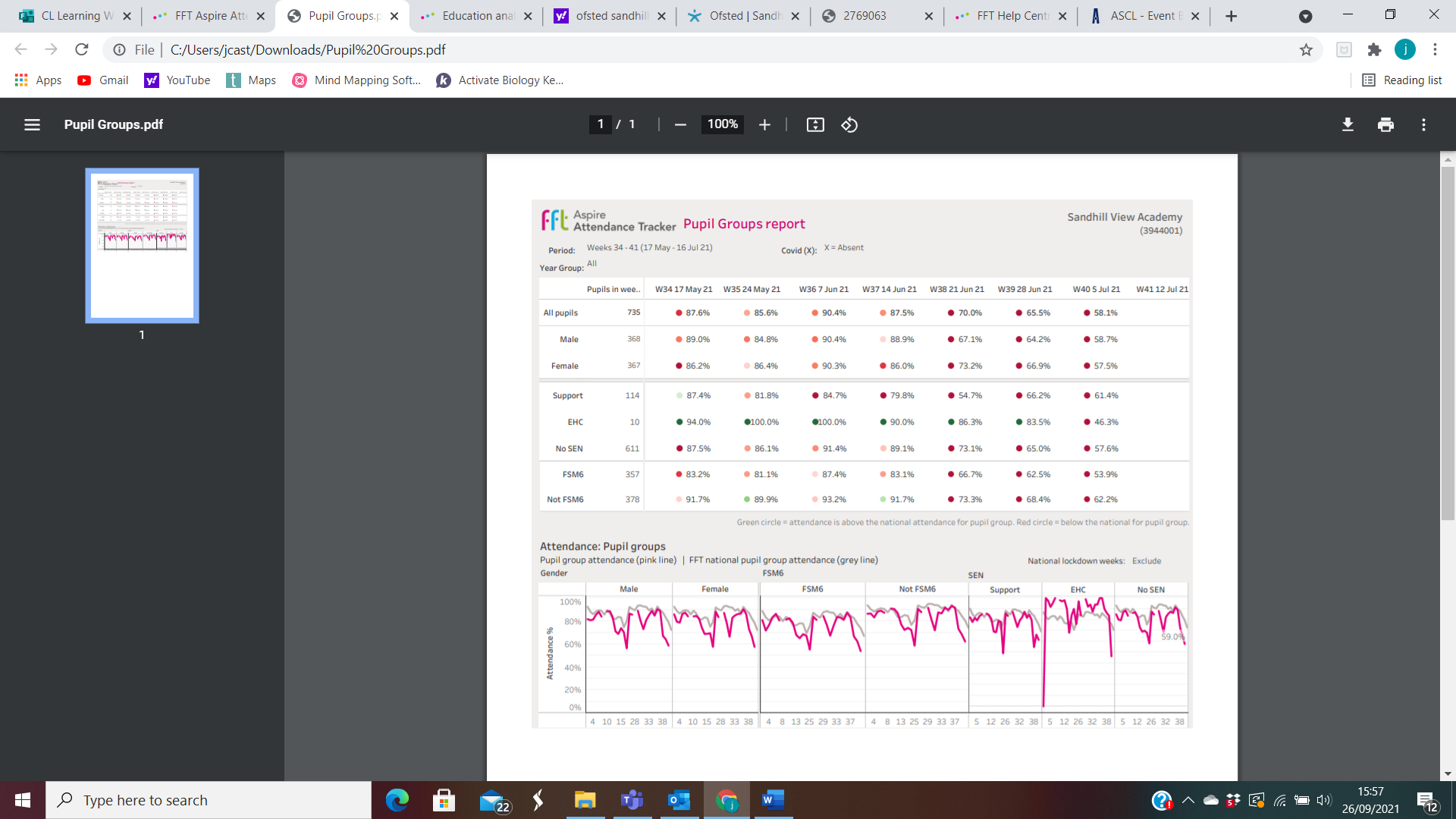 Behaviour dataFixed term exclusion data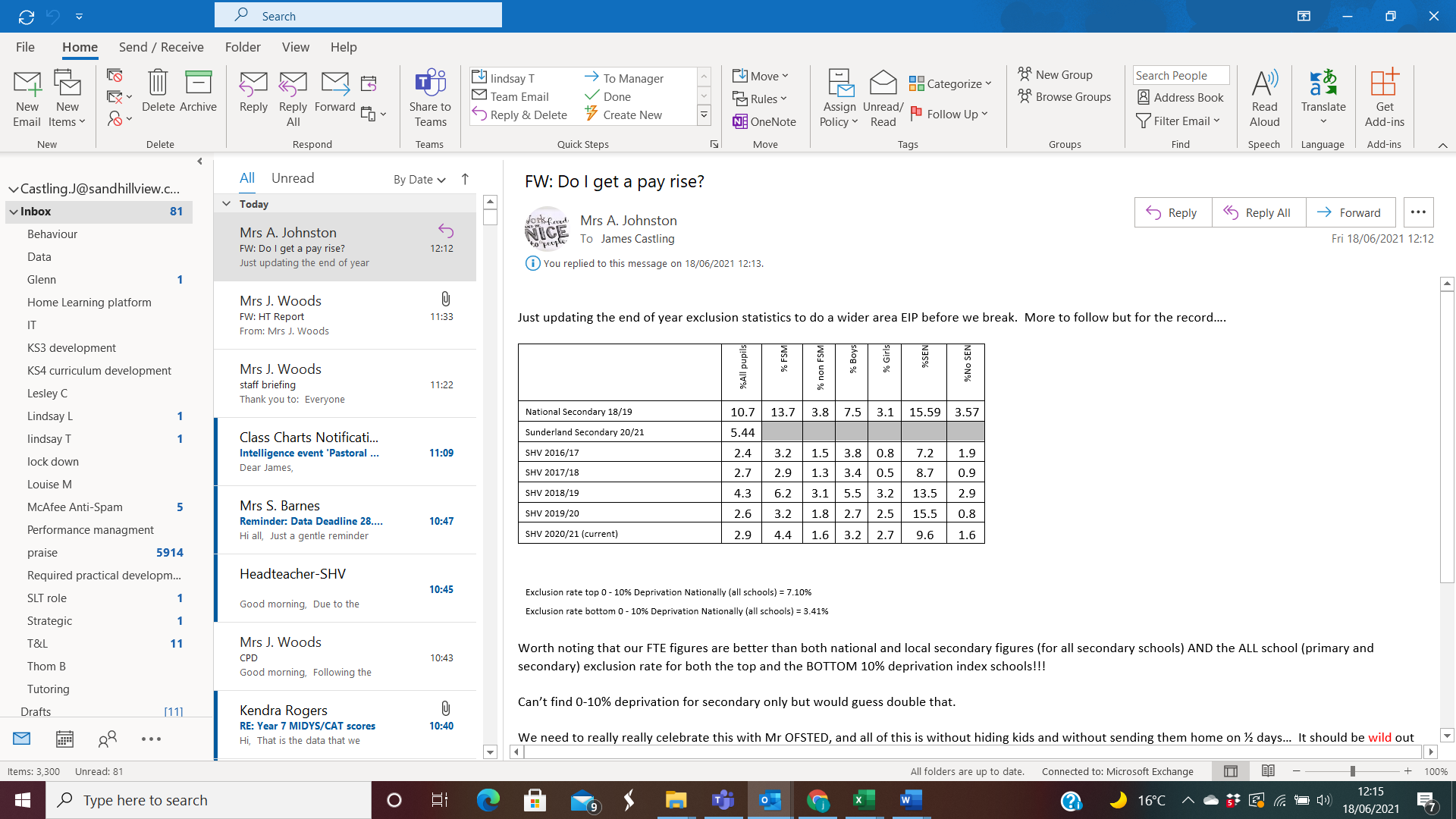 Safeguarding referralsCPOMS Incidents SEP-APRIL 273, PP 186 NON-PP 86Our prioritiesSECURE IMPROVED PROGRESS AND ACHIEVEMENT BY ENSURING QUALITY FIRST TEACHING WITH A PARTICULAR FOCUS ON ENSURING A GREATER PROPORTION OF HIGHER PRIOR ATTAINERS SECURE THEIR TARGET GRADE AS A MINIMUM.SUPPORT PUPILS IN DEVELOPING HEALTHY MINDS Utilise catch up funding to provide targeted academic support for pupils who are not making the expected progress.introduce literacy initiatives in order to mitigate the low literacy levels displayed by pupils on entry. Address non-academic barriers to attainment such as behaviour and attendance. Provide necessities such as breakfast, uniform, equipment, study spaces and mentoring.  Barriers to future attainment Academic barriers within schoolProgress and Achievement: All students need the highest quality of teaching in every classroom. Students arrive significantly below national average and we have a high proportion of low attainers and a small proportion of high attainers.  Some students with high prior attainment need additional help to enable them to fully achieve their potential.Achievement of Girls: A significant number of girls are not making enough progress across EBACC subjects, particularaly those with high to mid prior attainmentAchievement of Boys: A high proportion of PP boys are not making enough progress across subjects, particularly in English.  Some students with high prior attainment need additional support to enable them to fully achieve their potential.Literacy: Some students have low levels of literacy which impedes their learning and their confidence across many subject areas. A high percentage of PP students in Y7 have RA of 8 or below and PP students in Y8 have RA of 9 or below.Pastoral, (including home learning):  Many students have additional pastoral needs e.g. EBD, uniform, support at home, breakfast etc and require mentoring/counselling or additional support.  ‘Home learning’, due to Covid-19 has highlighted a huge gap between PP and non-PP in terms of access and completion of work.  Performance in assessments also highlights lack of independent study and revision.Lost learning: New year 7 and Year 8 have low levels of numeracy and literacy and missed large chunks of learning while in primary. They are at severely regressed startying points, with effect on PP pupils being disproportionateAdditional barriers Attendance: PP attendance is below that of non-PP students, all attendance figures have been applified negatively during covid (PP to Non-PP gap 4%)Aspirations & Careers: Some students need to experience a wealth of enrichment experiences in order to widen their horizons and unlock future opportunities. Some students have little aspiration for the future and so do not understand why they need to do well in their exams and so limit their own potential. There is also a reduced ability to participate in trips, which necessitate additional costs.Our priorities can be divided into 3 categories to enable us to demonstrate how we are using the Pupil Premium to improve classroom pedagogy, provide targeted support and support whole school strategies.Our priorities can be divided into 3 categories to enable us to demonstrate how we are using the Pupil Premium to improve classroom pedagogy, provide targeted support and support whole school strategies.Quality of teachingProjected spending: £150,000Retain a team of Lead Practitioners (LP) in core subjects to consistently demonstrate outstanding T&L.Deliver a programme of high quality CPD to all staff, to ensure that disadvantaged students experience quality first teaching.Create a well planned and sequenced curriculum to ensure pupils have sufficient knowledge and skills for future learning and employment .Whole staff CPD time to be dedicated to sharing best practice for ‘Effective learning and feedback strategies.Provide an Academy wide approach to literacy, to rapidly develop pupil’s reading, writing and oracy skillsProvide an appropriate curriculum for those disadvantaged students at risk of exclusion.Ensure staff are competent with data systems to effectively identify and plan for underachievement with the PP pupilsDevelop the teachers’ use of questioning to enable pupils to thin more deeply and express themselves effectively Provide timely and targeted support to those making less progress Retain a team of Lead Practitioners (LP) in core subjects to consistently demonstrate outstanding T&L.Deliver a programme of high quality CPD to all staff, to ensure that disadvantaged students experience quality first teaching.Create a well planned and sequenced curriculum to ensure pupils have sufficient knowledge and skills for future learning and employment .Whole staff CPD time to be dedicated to sharing best practice for ‘Effective learning and feedback strategies.Provide an Academy wide approach to literacy, to rapidly develop pupil’s reading, writing and oracy skillsProvide an appropriate curriculum for those disadvantaged students at risk of exclusion.Ensure staff are competent with data systems to effectively identify and plan for underachievement with the PP pupilsDevelop the teachers’ use of questioning to enable pupils to thin more deeply and express themselves effectively Provide timely and targeted support to those making less progress Targeted academic supportProjected spending: £170,000Targeted intervention for those who have fallen behind with an initial focus on those with low engagement levels during home learning phasesAs part of recovery curriculum, RISE (Reading, Investigate, Succeed, Enjoy) lessons incorporated into all Y7 and Y8 lessons, with a focus on reading comprehension strategies.Assess reading age of all KS3 pupils to provide rapid intervention, through Accelerated reader and LexiaAddress numeracy deficiencies identified in year 7 pupils (2026) through math wizzProvide external tuition for targeted underachieving disadvantaged students in Maths/English/scienceAssertive Mentoring Program (Mentoring for Success) for targeted Y11 disadvantaged students in place to tackle all barriers to learningAssign two Lead practitioners to be responsible for PP males and PP females respectively.Ensure all Lead practitioner projects target a high percentage of PPEmploy HLTA in key areas to increase small group support (target MFL and maths)Targeted intervention for those who have fallen behind with an initial focus on those with low engagement levels during home learning phasesAs part of recovery curriculum, RISE (Reading, Investigate, Succeed, Enjoy) lessons incorporated into all Y7 and Y8 lessons, with a focus on reading comprehension strategies.Assess reading age of all KS3 pupils to provide rapid intervention, through Accelerated reader and LexiaAddress numeracy deficiencies identified in year 7 pupils (2026) through math wizzProvide external tuition for targeted underachieving disadvantaged students in Maths/English/scienceAssertive Mentoring Program (Mentoring for Success) for targeted Y11 disadvantaged students in place to tackle all barriers to learningAssign two Lead practitioners to be responsible for PP males and PP females respectively.Ensure all Lead practitioner projects target a high percentage of PPEmploy HLTA in key areas to increase small group support (target MFL and maths)Wider strategiesProjected spending: £ 45,000Provide all disadvantaged students with the correct equipment, so that they are ‘ready’ to learn each morning.Provide careers provision to improve aspirations and destinations, including SM 6th Form.Improve attendance punctuality of disadvantaged students, through a number of strategies including: mentor within attendance team (PD),Wake-up calls, Attendance an item on MfS meetings, Home visitsSubsidies provided for extracurricular activities such as music lessons, trips, and revision guides.Build students’ self-esteem, so that they are more resilient in the face of setbacksIncrease the number of disadvantaged students that are members of the school councilLP focus on pupils at risk of PA AAA attendance, aspiration, achievement Attendance car to increase attendance home visitsProvide all disadvantaged students with the correct equipment, so that they are ‘ready’ to learn each morning.Provide careers provision to improve aspirations and destinations, including SM 6th Form.Improve attendance punctuality of disadvantaged students, through a number of strategies including: mentor within attendance team (PD),Wake-up calls, Attendance an item on MfS meetings, Home visitsSubsidies provided for extracurricular activities such as music lessons, trips, and revision guides.Build students’ self-esteem, so that they are more resilient in the face of setbacksIncrease the number of disadvantaged students that are members of the school councilLP focus on pupils at risk of PA AAA attendance, aspiration, achievement Attendance car to increase attendance home visitsInterventionRetain a team of Lead Practitioners (LP) in core subjects to consistently demonstrate outstanding T&LStaff leadJDOCategoryQuality of teachingQuality of teachingQuality of teachingIntended outcomesImprove quality of teaching specifically for PP pupils Success criteriaP8 score of -0.3Core demonstrates improvements in PP outcomesYear 1Year 2Year 3ImplementationEstablish roles of lead practitioners Introduce strands to staffEmerging practiceWork to embed successful strategies across schoolRaise profile of LPs Adapt strategies that were less effectiveTrack impact of lead pracsLead Prac programmes are embedded across the academy.Impact of each programme is clearReview notesAnnual review notes:Covid effected momentum with LP stands. LP delivered CPD, worked with Pupils when in school. PP P8 -0.77 for 20/21Annual review notes:Final review notes:Performance reviewThe intervention is performing:Far above expectation Above expectationAs expectedBelow expectationsFar below expectations The intervention is performing:Far above expectation Above expectationAs expectedBelow expectationsFar below expectationsThe intervention is performing:Far above expectation Above expectationAs expectedBelow expectationsFar below expectationsAnticipated expenditure£40000Total expenditure: £Total expenditure: £Total expenditure: £Actual expenditure£Total expenditure: £Total expenditure: £Total expenditure: £InterventionDeliver a programme of high quality CPD to all staff, to ensure that disadvantaged students experience quality first teaching.Staff leadLSOCategoryQuality of teachingQuality of teachingQuality of teachingIntended outcomesStaff have a toolkit of methods to support PP pupils Staff know PP pupils in their classStaff plan for PP No difference in PP premium books when compared to non-PPSuccess criteriaP8 score of -0.3Year 1Year 2Year 3ImplementationCDP delivered based on EEF researchMethods evident during Learning walks and Book samplingReview notesAnnual review notes:CDP adapted to upskill staff on TEAMS to ensure lessons are of high quality. Other CPD including: effective learning and feedback strategies.Annual review notes:Final review notes:Performance reviewThe intervention is performing:Far above expectation Above expectationAs expectedBelow expectationsFar below expectations The intervention is performing:Far above expectation Above expectationAs expectedBelow expectationsFar below expectationsThe intervention is performing:Far above expectation Above expectationAs expectedBelow expectationsFar below expectationsAnticipated expenditure£300Total expenditure: £Total expenditure: £Total expenditure: £Actual expenditureTotal expenditure: £Total expenditure: £Total expenditure: £InterventionCreate well planned and sequenced SOL, in all subjects, to address gaps.Staff leadLSOCategoryQuality of teachingQuality of teachingQuality of teachingIntended outcomesCovid catch up curriculum plannedIntent documents produced Re-sequencing of SOWSuccess criteriaP8 score of -0.3Year 1Year 2Year 3ImplementationCore curriculum area reviews with a focus on PPDevelopment of intent documents across all curriculum areasEnd points made to support T&LWider curriculum area reviewsReview notesAnnual review notes:High quality SOW now in place to support PP pupilsSpecific strategies in place across curriculum areas and to class levelAnnual review notes:Final review notes:Performance reviewThe intervention is performing:Far above expectation Above expectationAs expectedBelow expectationsFar below expectations The intervention is performing:Far above expectation Above expectationAs expectedBelow expectationsFar below expectationsThe intervention is performing:Far above expectation Above expectationAs expectedBelow expectationsFar below expectationsAnticipated expenditure£1000Total expenditure: £Total expenditure: £Total expenditure: £Actual expenditure£Total expenditure: £Total expenditure: £Total expenditure: £InterventionDevelop a whole school approach to supporting literacy development Staff leadLP/LP/LSOCategoryQuality of teachingQuality of teachingQuality of teachingIntended outcomesRA of students >2 years below chronological age improves by average of 6 months at end of termly intervention.RA of students within 2 years of chronological age improves by average of 1 year at end of termly intervention.Success criteriaRAISE, Lexia and Accelerated reader are timetabled for relevant pupilsFrayer and PUSH model are embedded across curriculum areasYear 1Year 2Year 3ImplementationPoor levels of reading are quickly identified, prioritising intervention, to allow pupils to access the full curriculum offer. Assign staff to each programme with Ashleigh Summerside taking the lead on intervention programmes and Sam Talintire taking a lead on teaching and learningAssign TLR to support Literacy development across schoolLiteracy coordinator to develop whole school literacy planReview notesAnnual review notes:Covid limited progress. Intervention in place for KS3 including lexia and accelerated reader. Progress in reading age XXXXAnnual review notes:Final review notes:Performance reviewThe intervention is performing:Far above expectation Above expectationAs expectedBelow expectationsFar below expectations The intervention is performing:Far above expectation Above expectationAs expectedBelow expectationsFar below expectationsThe intervention is performing:Far above expectation Above expectationAs expectedBelow expectationsFar below expectationsAnticipated expenditure£30000Total expenditure: £Total expenditure: £Total expenditure: £Actual expenditure£Total expenditure: £Total expenditure: £Total expenditure: £InterventionProvide an appropriate curriculum for those disadvantaged students at risk of exclusionStaff leadAJOCategoryQuality of teachingQuality of teachingQuality of teachingIntended outcomes High quality education for allSuccess criteriaP8 of -0.4 for those on alternativesSecure 4+ in E&MYear 1Year 2Year 3ImplementationReview current alternative provisionEnsure those in alternative provision secure good outcomesIntroduce on site alternative provision ‘The bridge’Review notesAnnual review notes:Pupils attending alternative provision made xxx progression with a P8 ofAnnual review notes:Final review notes:Performance reviewThe intervention is performing:Far above expectation Above expectationAs expectedBelow expectationsFar below expectations The intervention is performing:Far above expectation Above expectationAs expectedBelow expectationsFar below expectationsThe intervention is performing:Far above expectation Above expectationAs expectedBelow expectationsFar below expectationsAnticipated expenditure5000Total expenditure: £Total expenditure: £Total expenditure: £Actual expenditureTotal expenditure: £Total expenditure: £Total expenditure: £Intervention‘5 o clock club’ for KS4 & homework club for KS3Staff leadSBACategoryTargeted academic supportTargeted academic supportTargeted academic supportIntended outcomesprovide revision and targeted support to address gaps provide a ‘quiet environment’ with digital facilities, enabling all students to complete home learning tasks.  Success criteriaGaps in knowledge addressedImproved attendance rates to 5 O’clock clubPerformance data shows upwards trend in those who attendYear 1Year 2Year 3ImplementationIdentify underperforming pupils using SISRA and place on interventionAssign key staff to interventionIdendify key pupils who did not engage with home learning and place on intervention with a focus on core. Shift focus to vocational courses by the summer 2 termEmploy additional capacity within pastoral teamAssign KS4 academic mentorTrack all interventions in one placeResearch and CPD in effective interventionReview notesAnnual review notes:Year 10 PP pupils who had low engagement during lockdown were targeted for intervention (5 O'clock club) during Summer term 1. Resulting in 6 weeks of intervention delivered by subject specialists. Impact to be analysed following mocks currently being sat. The focus during Summer term 1 was on EBACC subject, during the summer term 2 the focus has shifted to the vocational courses.Annual review notes:Final review notes:Performance reviewThe intervention is performing:Far above expectation Above expectationAs expectedBelow expectationsFar below expectations The intervention is performing:Far above expectation Above expectationAs expectedBelow expectationsFar below expectationsThe intervention is performing:Far above expectation Above expectationAs expectedBelow expectationsFar below expectationsAnticipated expenditure25000Total expenditure: £Total expenditure: £Total expenditure: £Actual expenditureTotal expenditure: £Total expenditure: £Total expenditure: £InterventionAs part of recovery curriculum, RISE (Reading, Investigate, Succeed, Enjoy) Staff leadASUCategoryTargeted academic supportTargeted academic supportTargeted academic supportIntended outcomesAddress low levels of literacy on entrySuccess criteriaReading age of pupils on accelerated reader/lexia increase by 2 years by end of programmeYear 1Year 2Year 3Implementationlessons incorporated into all Y7 and Y8 lessons, with a focus on reading comprehension strategiesReview notesAnnual review notes:Annual review notes:Final review notes:Performance reviewThe intervention is performing:Far above expectation Above expectationAs expectedBelow expectationsFar below expectations The intervention is performing:Far above expectation Above expectationAs expectedBelow expectationsFar below expectationsThe intervention is performing:Far above expectation Above expectationAs expectedBelow expectationsFar below expectationsAnticipated expenditureTotal expenditure: £Total expenditure: £Total expenditure: £Actual expenditureTotal expenditure: £Total expenditure: £Total expenditure: £InterventionUtilise national tuition programme to support underachieving disadvantaged students in Maths/English/scienceStaff leadJCACategoryTargeted academic supportTargeted academic supportTargeted academic supportIntended outcomesImprove progress by supporting pupils with gaps in knowledge across core subjectsTuition is embedded as an integral part of schoolingMore than 100 pupils to have had experience of tutoringSuccess criteriaData demonstrates rapid progress in those who attended tutoringAttendance to tutoring demonstrates an improving pictureYear 1Year 2Year 3ImplementationSeek out external tutor partnerPurchase required hardwareEnroll Year 11 to attend 1:1 tuition in maths and EnglishExtend programme to cover scienceExtend programme to cover years 9 and 10 Raise profile with HODs and HOYsSeek parental buy inStreamline those involved in tutoringMove to 3:1 to maximise valueRaise profile with pupils and parents using success storiesReview value of partnership with MyTutorSelect year 10 and year 11 pupils with HOY and seek further parental engagementSet up focus groups on SISRAWork closer with HODs to specify intervention areas with tutorsStreamline how pupils are selected using evidence to inform decision makingHave rolling programme of tutor intervention Extend tutor programme to KS3Explore internal use of tutors online in anticipation of reduction in fundingReview notesAnnual review notes:Attendance became an issue with wave 2 as lock down required pupils to login from home at 16:00 following a days online teaching. Tutoring was moved to 2 following pupil voice. Relaunch in April 2021, all sessions in school at 3:45 maths and Science only, year 10 only. Tutoring programme moved to a 3:1 format to be more cost effective and focus on math and science only. The program has included 135 pupils from years 8 to 11 and has resulted in an addition 1175 supported learning hours for our pupils. Impact report on year 11 (2021 cohort):Attendance above 60% made a significant impactProgress made from Dec to Summer (Teacher Assessed Grade)Maths: 1 grade=33%, 2 grades = 33% 3 grades= 22%Science: 1 grade 11%, 2 grades 44%, 3 grades 22% Attendance has been the limiting factor. The Tutoring contract with MyTutor has concluded and we are currently reviewing its implementation moving forward.Annual review notes:Final review notes:Performance reviewThe intervention is performing:Far above expectation Above expectationAs expectedBelow expectationsFar below expectations The intervention is performing:Far above expectation Above expectationAs expectedBelow expectationsFar below expectationsThe intervention is performing:Far above expectation Above expectationAs expectedBelow expectationsFar below expectationsAnticipated expenditure20000Total expenditure: £Total expenditure: £Total expenditure: £Actual expenditureTotal expenditure: £Total expenditure: £Total expenditure: £InterventionAssertive Mentoring Program (Mentoring for Success) for targeted Y11 disadvantaged students in place to tackle all barriers to learningStaff leadJCACategoryTargeted academic supportTargeted academic supportTargeted academic supportIntended outcomesAll PP year 11 pupils have an assertive mentorSuccess criteriaPP pupils meet once per HT with mentorYear 1Year 2Year 3ImplementationCDP for mentorsAssign mentors to menteesProvide opportunities for meetingsAssign fewer mentors to targeted pupils, mentors taken from pastoral team and Lead practitioners.Track specific focus groups using SISRA Review notesAnnual review notes:Mentors met and motivatedCovid restricted mentor meetings due to bubbles and then school closuresAnnual review notes:Final review notes:Performance reviewThe intervention is performing:Far above expectation Above expectationAs expectedBelow expectationsFar below expectations The intervention is performing:Far above expectation Above expectationAs expectedBelow expectationsFar below expectationsThe intervention is performing:Far above expectation Above expectationAs expectedBelow expectationsFar below expectationsAnticipated expenditure10000Total expenditure: £Total expenditure: £Total expenditure: £Actual expenditureTotal expenditure: £Total expenditure: £Total expenditure: £InterventionLearning Champions launched in Y7/Y8 to improve outcomes for more-able disadvantaged boys.Staff leadNLACategoryTargeted academic supportTargeted academic supportTargeted academic supportIntended outcomesImprove attendance of PP boysReduce behavioural issues and low level disruptionIncrease number of PP boys on targetSuccess criteriaIncrease % on target by 20%Improve average attendance of focus group to >95%Reduce number of behaviour points by 20%Year 1Year 2Year 3ImplementationMeetings with focus group weeklyPhone calls home to improve parental engagement Lesson obs to support staffCDP to support staffRe-assign PP leads to girls/boys and give them 12 pupils each to assertive mentorReview notesAnnual review notes:Covid severely impacted this strandAnnual review notes:Final review notes:Performance reviewThe intervention is performing:Far above expectation Above expectationAs expectedBelow expectationsFar below expectations The intervention is performing:Far above expectation Above expectationAs expectedBelow expectationsFar below expectationsThe intervention is performing:Far above expectation Above expectationAs expectedBelow expectationsFar below expectationsAnticipated expenditure£10000Total expenditure: £Total expenditure: £Total expenditure: £Actual expenditureTotal expenditure: £Total expenditure: £Total expenditure: £InterventionProvide all disadvantaged students with the correct equipment, so that they are ‘ready’ to learn each morningStaff leadAJOCategoryWider strategiesWider strategiesWider strategiesIntended outcomesPupils are ready respectful safeSuccess criteriaBookwork demonstrates correct equipmentPride in workYear 1Year 2Year 3ImplementationBuy equipment for pupilsProvide equipment for rooms of Year 7 teachersProvide equipment for tutors and teachersReview notesAnnual review notes:Pupils expect stationary to be handed to them. Work should be done on accountability and responsibility of own equipmentAnnual review notes:Final review notes:Performance reviewThe intervention is performing:Far above expectation Above expectationAs expectedBelow expectationsFar below expectations The intervention is performing:Far above expectation Above expectationAs expectedBelow expectationsFar below expectationsThe intervention is performing:Far above expectation Above expectationAs expectedBelow expectationsFar below expectationsAnticipated expenditureTotal expenditure: £Total expenditure: £Total expenditure: £Actual expenditureTotal expenditure: £Total expenditure: £Total expenditure: £InterventionProvide careers provision to improve aspirations and destinations, including SM 6th FormStaff leadABLCategoryWider strategiesWider strategiesWider strategiesIntended outcomesIncrease number of pupils going on into further education.Success criteria<3% NEET>90% in further educationYear 1Year 2Year 3ImplementationArrange visits to providers, visits from providers and online eventsWCL to improve attendance to career events and post 16 educationABL to calendar events throughout the yearReview notesAnnual review notes:Severely limited due to covidAnnual review notes:Final review notes:Performance reviewThe intervention is performing:Far above expectation Above expectationAs expectedBelow expectationsFar below expectations The intervention is performing:Far above expectation Above expectationAs expectedBelow expectationsFar below expectationsThe intervention is performing:Far above expectation Above expectationAs expectedBelow expectationsFar below expectationsAnticipated expenditure3000Total expenditure: £Total expenditure: £Total expenditure: £Actual expenditure0Total expenditure: £Total expenditure: £Total expenditure: £InterventionImprove attendance punctuality of disadvantaged students.Staff leadAJOCategoryWider strategiesWider strategiesWider strategiesIntended outcomesImprove attendance of PPReduce number of PP PAsSuccess criteriaPP attendance in line with non-PP attendance within schoolYear 1Year 2Year 3ImplementationAttendance moved to rapid intervention online, during lock down to ensure access was high during lessons. mentor within attendance team (PD).Attendance an item on MfS meetings, Home visitsPurchase attendance vehicle to increase presence in communityIncrease capacity within the attendance officeReview notesAnnual review notes:Covid severely impacted attendanceAnnual review notes:Final review notes:Performance reviewThe intervention is performing:Far above expectation Above expectationAs expectedBelow expectationsFar below expectations The intervention is performing:Far above expectation Above expectationAs expectedBelow expectationsFar below expectationsThe intervention is performing:Far above expectation Above expectationAs expectedBelow expectationsFar below expectationsAnticipated expenditure200020000Total expenditure: £Total expenditure: £Total expenditure: £Actual expenditureTotal expenditure: £Total expenditure: £Total expenditure: £InterventionSubsidies provided for extracurricular activities such as music lessons, trips and revision guidesStaff leadABLCategoryWider strategiesWider strategiesWider strategiesIntended outcomesImprove pupils’ aspirationsIncrease attendanceIncrease cultural capital opportunitiesSuccess criteria100% PP pupils attend at least one tripYear 1Year 2Year 3ImplementationKey trips within curriculum area planned where necessary Challenge every curriculum area to arrange each one trip with a focus on school ethos Achieve, Aspire and EnjoyIntroduce lunch time performing arts club with aim to put on a showReview notesAnnual review notes:No trips due to covidAnnual review notes:Final review notes:Performance reviewThe intervention is performing:Far above expectation Above expectationAs expectedBelow expectationsFar below expectations The intervention is performing:Far above expectation Above expectationAs expectedBelow expectationsFar below expectationsThe intervention is performing:Far above expectation Above expectationAs expectedBelow expectationsFar below expectationsAnticipated expenditure10000Total expenditure: £Total expenditure: £Total expenditure: £Actual expenditure0Total expenditure: £Total expenditure: £Total expenditure: £